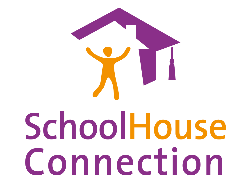 Help may be available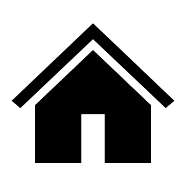 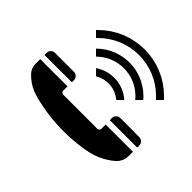 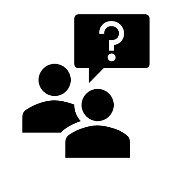 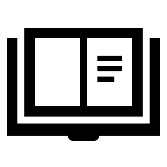 